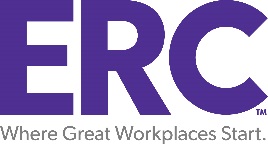 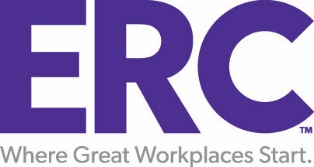 									Employee      							ERC 2018 Attendance Record		Dept. or ID#   							Key: V=Vacation;  S=Sick;  P=Personal;  B=Business Trip;  FL=FLMA Leave;  VL=VESSA Leave;  J=Jury Duty;  M=Military;  W=Witness;  O=OtherJanuary 2018January 2018January 2018January 2018January 2018January 2018January 2018SMTWTFS12345678910111213141516171819202122232425262728293031February 2018February 2018February 2018February 2018February 2018February 2018February 2018SMTWTFS12345678910111213141516171819202122232425262728March 2018March 2018March 2018March 2018March 2018March 2018March 2018SMTWTFS12345678910111213141516171819202122232425262728293031Notes / Monthly TotalsApril 2018April 2018April 2018April 2018April 2018April 2018April 2018SMTWTFS123456789101112131415161718192021222324252627282930May 2018May 2018May 2018May 2018May 2018May 2018May 2018SMTWTFS12345678910111213141516171819202122232425262728293031July 2018July 2018July 2018July 2018July 2018July 2018July 2018SMTWTFS12345678910111213141516171819202122232425262728293031June 2018June 2018June 2018June 2018June 2018June 2018June 2018SMTWTFS123456789101112131415161718192021222324252627282930August 2018August 2018August 2018August 2018August 2018August 2018August 2018SMTWTFS12345678910111213141516171819202122232425262728293031September 2018September 2018September 2018September 2018September 2018September 2018September 2018SMTWTFS123456789101112131415161718192021222324252627282930October 2018October 2018October 2018October 2018October 2018October 2018October 2018SMTWTFS12345678910111213141516171819202122232425262728293031November 2018November 2018November 2018November 2018November 2018November 2018November 2018SMTWTFS123456789101112131415161718192021222324252627282930December 2018December 2018December 2018December 2018December 2018December 2018December 2018SMTWTFS12345678910111213141516171819202122232425262728293031